   Smer: Medicinska sestra – Tehničar   I I I godina    Udžbenik:  Infektivne bolesti sa negom za 3. ili 4. razred   Autori: dr Dragomir Diklić, dr Božidar Antonijević   PITANJA: Profilaksa, mere za sprečavanje i suzbijanje zaraznih bolestiVoglarikov lanacEtiologija zaraznih bolestiKlinička slika i dijagnoza zaraznih bolestiSpecifična i simptomatska terapija zaraznih bolestiKlasifikacija zaraznih bolestiZajedničke osobine osipnih groznica (Varičela,Herpes Zoster,Morbili,Rubela,Šarlah)StreptokokozeGripInfektivna moonukleozaZauške i veliki kašaljMeningealni sindromSalmoneloze, ŠigelozePoliomijelitisStafilokokna trovanja hranomBotulizam i trihinelozaAkutni virusni hepatitisTrbušni tifusMalarijaLajmska bolestLeptospiroza i brucelozaTetanusBesniloSindrom stečene imunodeficijencije-SIDAVirusne hemoragične groznice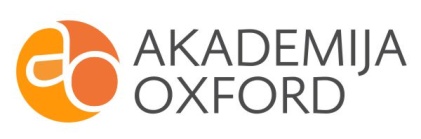 